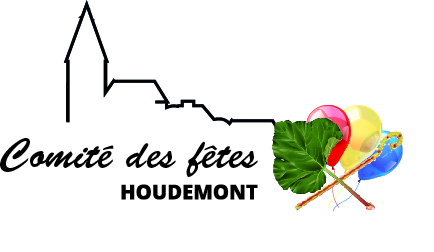 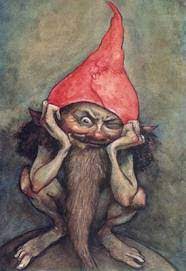 Course de voitures à pédales La BONNET’daleREGLEMENTParcours & durée :. Le parcours proposé sera long d'environ 480 mètres.. Il se déroulera au cœur de la ville de Houdemont, dans les rues, et empruntera principalement des voies goudronnées.. La durée de la course est de 1h30 (avec changement des pilotes).Voitures et pilotes :. L'équipe et son inscription :Un dossier d'inscription doit être complété (droit à l'image, RGPD, règlement, photo de la voiture décorée...) et rendu au moins 7 jours avant la date de la course.. L'engagement est gratuit.. Chaque voiture est conduite par un pilote de plus de 12 ans, membre d'un équipage constitué de 3 à 5 personnes qui peuvent se relayer tout au long de la course.. Les pilotes doivent être assurés (une attestation du comité des fêtes de Houdemont sera fournie avec le dossier d'inscription). . Pour les pilotes mineurs, une autorisation parentale sera demandée.. Chaque équipe doit être représentée aux réunions de préparation (1 un mois avant et 1 le matin de la course) OBLIGATOIREMENT.. Chaque équipe participe au rangement (au moins une personne par équipe).Caractéristiques des véhicules :. Les voitures sont des véhicules à 4 roues, monoplaces, propulsées exclusivement par la force des jambes.. Les voitures ont des roues directrices à l'avant et des roues propulsives à l'arrière ou à l'avant.. Un système de freinage efficace doit être prévu ainsi qu'un système sonore.. Les dimensions des voitures ne doivent pas excéder 3 mètres de longueur hors tout, 1,20 m de largeur hors tout et 1 mètre de largeur entre les roues (moyeux).. Rétroviseur, arceau de sécurité sont facultatifs mais vivement conseillés.. Les véhicules doivent être « habillés », décorés... Le décor est obligatoire et ne doit pas être retiré avant ou pendant la course (sauf s'il y a casse).. Chaque voiture devra posséder sur chacun de ses cotés, un numéro de course qui lui sera fourni à son stand le jour de la course.Les équipages :. Les pilotes doivent OBLIGATOIREMENT porter un casque et des gants.. Chaque membre de l'équipe (pilotes, pousseurs) portera un bracelet pour être facilement identifiable.. Les équipages sont encouragés à être déguisés ou stylisés (tee-shirt).Course et consignes aux pilotes :. Un classement de départ est élaboré en fin de matinée par chronométrage pour placer chaque voiture dans la grille de départ de la course : ce sont les essais.. Chaque voiture roule pendant 1h30 pleines à compter du premier franchissement de la ligne de départ par la première voiture.. Dans l'idéal, les voitures doivent rouler à droite, doubler par la gauche. Elles doivent toujours avertir du doublement (système sonore).. C'est à la voiture qui double qu'il importe de choisir sa voie et d'effectuer le dépassement sans risque.. Les voitures "lentes" doivent se tenir sur le côté droit dans les lignes droites et les virages à grand rayon.. Il est interdit de faire obstruction avec une ou plusieurs voitures à un équipage plus rapide.. Les voitures qui doivent regagner leur stand pour dépannage doivent respecter le parcours et le sens de rotation de la course.. Les commissaires de course veillent au bon déroulement de la course et signalent aux pilotes des ralentissements, accidents de carrosserie ou autres.. Les pilotes sont tenus de se conformer aux directives des commissaires de courses : - Drapeau rouge fixe = ralentir- Drapeau rouge agité = arrêt immédiat de la voiture. En cas de comportement irrespectueux (insultes, gestes grossiers...,) il y aura un seul rappel à l'ordre avant expulsion de l'équipe.. L’organisation prendra toutes les dispositions nécessaires (y compris arrêt de la course) en cas de problème (météo, accident ou autre).. En cas d’arrêt de la course avant terme, le véhicule en tête sera déclaré vainqueur, et l’ordre d’arrivée sera celui du passage sur la ligne (ou les positions des véhicules au moment de l’arrêt s’il n’est pas possible de finir le tour).. La voiture en tête (plus grand nombre de tours) après 1h30 déclenchera le dernier tour au moment de son passage sur la ligne d’arrivée.. Une cloche ou un signal sonore avertira les pilotes de l’entrée dans le dernier tour.. Dès que la première voiture sera arrivée, les pilotes s’arrêteront dès la ligne franchieJury & récompenses . L’équipage ayant réalisé le plus grand nombre de tours complets en 1h30 remporte l'épreuve et le « TROPHEE DU ROUGE BONNET» qui sera remis en jeu à la prochaine édition.. Prix spéciaux du jury :- Un jury attribue également d'autres trophées   ex: le « Trophée de l'Esthétique » récompensant la voiture la plus joliment décorée.. Le public est invité à voter pour l'attribution du trophée « Coup de cœur du public » qui récompense l'équipage ayant su, par son comportement et son sens du spectacle, s'attacher les faveurs des spectateurs de la course.. Le « Trophée des supporters » sera attribué au village ayant supporté son (ou ses) équipes de la plus belle façon.Animations. Signature de la charte par les équipes à prévoir le matin (ex : affiche géante ou chacun expose son empreinte).Droit à l’image :J’autorise expressément les organisateurs de la « La Bonnet’dale », ainsi que leurs ayants droit tels que partenaires et médias, à utiliser les images fixes ou audiovisuelles sur lesquelles je pourrais apparaître, prises à l’occasion de ma participation à la  « La Bonnet’dale » sur tous les supports y compris les documents promotionnels et/ou publicitaires pour la durée la plus longue prévue par la loi, les règlements, les traités en vigueur, y compris pour les prolongations éventuelles qui pourraient être apportées à cette durée. En s’inscrivant, chaque participant autorise expressément l’organisateur à faire paraître son nom dans les résultats et les classements. CNIL Conformément à la loi Informatique et Liberté du 6 janvier 1978, vous disposez d’un droit d’accès et de rectification aux données personnelles vous concernant. Par notre intermédiaire, vous pouvez être amenés à recevoir des propositions d’autres sociétés ou associations. Si vous ne le souhaitez pas, il vous suffit de nous écrire en nous indiquant vos nom, prénom, adresse.Établi en février 2024 – validité immédiateRenseignements et informations :Comité des Fêtes de Houdemont12B Rue des Saules54180 Houdemontcomitedesfeteshoudemont@gmail.com